ΠΡΟΚΗΡΥΞΗ ΕΚΛΟΓΩΝΟ Πρύτανης του Γεωπονικού Πανεπιστημίου Αθηνών,Έχοντας υπόψη:τις διατάξεις του εδαφ. δ, της παρ. 1 των άρθρων 17 και 18 του ν. 4485 (ΦΕΚ 114/τ.Α/4.8.2017)την αριθμ. 153348/Ζ1 Υπουργική Απόφαση του ΥΠ.Π.Ε.Θ., (ΦΕΚ 3255/τ.Β’/15.9.2017) όπως έχει τροποποιηθεί και ισχύει (ΦΕΚ 3969/τ.Β’/13.11.2017).Π Ρ Ο Κ Η Ρ Υ Σ Σ Ε Ι:Εκλογές για την ανάδειξη εκπροσώπων της κατηγορίας του Ειδικού Τεχνικού Εργαστηριακού Προσωπικού Ε.Τ.Ε.Π. (ένας (1) τακτικός με τον αναπληρωματικό του για κάθε όργανο), στα συλλογικά όργανα της Σχολής Περιβάλλοντος και Γεωργικής Μηχανικής ως εξής:Γενική Συνέλευση ΣχολήςΚοσμητείαΩς ημερομηνία διεξαγωγής των εκλογών ορίζεται η Τετάρτη 17.7.2019, από τις 10:00 πμ. έως τις 13:00 μμ.. Οι εκλογές θα διεξαχθούν με κάλπη, στην αίθουσα Πολλαπλών Χρήσεων στο 2ο όροφο του Κεντρικού κτιρίου του Ιδρύματος.Τα μέλη Ε.Τ.Ε.Π. της Σχολής Περιβάλλοντος και Γεωργικής Μηχανικής καλούνται να υποβάλουν την υποψηφιότητά τους, για καθένα από τα ως άνω αναφερόμενα όργανα, στο Κεντρικό Πρωτόκολλο του Ιδρύματος μέχρι τη Δευτέρα 8 Ιουλίου 2019, ώρα 14:00 μμ..Η παρούσα προκήρυξη να αναρτηθεί στην κεντρική Ιστοσελίδα του Πανεπιστημίου και να σταλεί μέσω ηλεκτρονικού ταχυδρομείου σε όλα τα μέλη Ε.Τ.Ε.Π. της Σχολής.                                         Ο Πρύτανης                                         Σπυρίδων ΚίντζιοςΚΟΙΝΟΠΟΙΗΣΗΑντιπρυτάνεις του ΙδρύματοςΤμήμα Δ’ Διοικητικής ΜέριμναςΤμήμα Δικτύων ΔιαδικτύουΕΛΛΗΝΙΚΗ ΔΗΜΟΚΡΑΤΙΑ		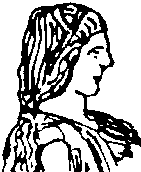 ΓΕΩΠΟΝΙΚΟ ΠΑΝΕΠΙΣΤΗΜΙΟ ΑΘΗΝΩΝ  ΓΕΝΙΚΗ ΔΙΕΥΘΥΝΣΗ ΔΙΟΙΚΗΤΙΚΩΝ ΥΠΗΡΕΣΙΩΝΔ/ΝΣΗ ΔΙΟΙΚΗΤΙΚΟΥ		ΤΜΗΜΑ Γ’ ΠΑΝΕΠΙΣΤΗΜΙΑΚΩΝ ΑΡΧΩΝ & ΟΡΓΑΝΩΝΤαχ. Δ/νση:  Ιερά Οδός 75, 118 55, ΑθήναΤηλ.: 210 529-4802, 4979, 4882Fax : 210 529 4906Πληροφορίες: Π. ΣούνταΗλεκτρον. Δ/νση:: www.aua.grΗλεκτρον. Ταχυδρομείο: psanagn@aua.grΑθήνα, 21 Ιουνίου 2019Αριθ. πρωτ.:6198